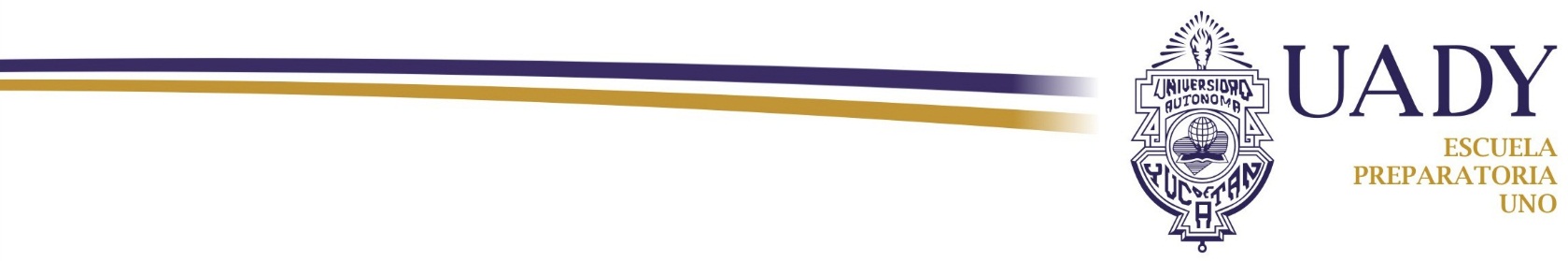 INFORME  DE TRABAJO ENERO – JULIO  2016IMPARTICIÓN DE CLASES TEÓRICASPARTICIPACIÓN ACADÉMICA(Asistencia puntual, participativa y propositiva a academias)ELABORACIÓN DE EXÁMENESIMPARTICIÓN DE PRÁCTICAS DE LABORATORIOIMPARTICIÓN DE CLASES DE EDUCACIÓN FÍSICAACTIVIDADES DE EXTENSIÓN Y DIFUSIÓN CULTURAL(Académicas, artísticas, deportivas y premilitares)IMPARTICIÓN DE ASESORÍASIMPARTICIÓN DE CURSOSCAPACITACIÓN Y DESARROLLOACTIVIDADES DE APOYO ACADÉMICOELABORACIÓN DE MATERIAL DIDÁCTICOGRUPOS COLEGIADOSOTRAS ACTIVIDADES                                                                 Mérida, Yucatán ________  de ______________________ de ________________        A T E N T A M E N T E__________________________________Nombre y Firma del ProfesorNombre:  Nombre:  HORARIODirección:  Dirección:  De:                        a: Teléfono: Antigüedad:   De:                        a: Categoría:   Hrs/sem.   De:                        a: Categoría: Hrs/sem.   De:                        a:  AsignaturaHorarioCursoSección# de alumnosal inicio# de alumnosal finalAsignaturaNo. / SemestreAsignaturaCursoTipoNo. / SemestreAsignaturaHorarioCursoSección# de alumnosal inicio# de alumnosal finalDisciplinaDíaHorarioGrupo# de alumnosal inicio# de alumnosal finalActividadNo. De eventosHrs. / SemestreConferenciasResponsable de la organización de eventosParticipación en comités organizadores de eventosParticipación en eventosOtroAsignaturaHorarioCurso# de alumnos# de hrs  x semanaCurso Duración en horas# de alumnosEventos académicosHrs. / SemestreCursosConferenciasCongresosTalleresDiplomado        EspecializaciónOtrosAsignatura / temaNotas de cursoModelosPresentacionesVideosPaquete didácticoManual de prácticasOtrosHrs./ SemestreActividadesNo. / SemestreElaboraciones de planes de estudioElaboración de exámenes extraordinariosHrs. / SemestrePreparación de prácticas de laboratorioLimpieza de instrumental y equipo de laboratorioImpartición de prácticas de recuperación de laboratorioRevisión de manual de prácticas de laboratorioAsesorías a alumnosActividades de orientación educativa Calificar y retroalimentar exámenes de diagnósticoPreparación de reactivos químicos para laboratoriosOtros :GrupoHrs. / SemestreConsejo UniversitarioConsejo AcadémicoComisión DictaminadoraComité de Promoción y Permanencia Comité de PlaneaciónComité de ExtensiónComité de Evaluación CurricularComité de BibliotecaComité de VinculaciónOtroActividadHrs. / Semestre